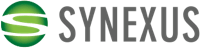 Synexus to międzynarodowa sieć przychodni, specjalizujących się w prowadzeniu badań klinicznychLEKARZ bez specjalizacji lub w trakcieStanowiskoLekarz do ośrodka badań klinicznych w Poznaniu, Synexus Polska sp. z o.o.Forma zatrudnieniakontrakt godzinowy w ramach działalności gospodarczej lub umowa zleceniaWymiar zatrudnieniaponiedziałki, czwartki, w godzinach od 14.00 do  16.30Okres zatrudnieniaDo uzgodnieniaMiejsce wykonywania umowyPoznań, ul. Głogowska 31/33Oferowane wynagrodzenieDo uzgodnieniaWymagane kwalifikacjePWZ - przed specjalizacją lub w trakcieOpis stanowiskaProwadzenie pacjentów i dokumentacji badaniowej w ramach badań klinicznych w doświadczonym zespole lekarskimKontaktkatarzyna.minkowska@synexus.com; tel.: 608 061 989